Impact assessment of Dhampur sugar mill effluent on water quality of Bijnor district (U.P.)Gagan Matta, Mahesh Kumar, Sachin Kumar, Aayoosh Walia, Avinash Kumar and Ajendra Kumar*Department of Zoology & Environment Sciences*Department of Mathematics and StatisticsGurkula Kangri University, Haridwar, Indiadrgaganmatta@gkv.ac.in Abstract: Industrial effluents are the major source of water pollution, which disturb the life cycle of the living thing on Earth. Among the factors polluting the groundwater and surface water, sugar mills certainly have a larger share in form of their discharge of the wastewater as effluent. In this aspect the present study was carried out for the pollutants concentrations in the Dhampur sugar mill effluent. Every industry should adopt the Zero Liquid Discharge (ZLD) in their industry premises to avoid discharge of effluent without treatment. Groundwater & surface water samples were analysed for various parameters like pH, EC, TDS, TSS, BOD, COD, DO & NO3 during the period of operation of sugar mill. The results revealed that there were variations in some parameters. The high values of DO (7.2 mg/Lit.), Nitrate (49 mg/Lit.) were found in the samples. The investigation suggests that water quality management, an important issue for the sustenance of human civilization must become a major priority.[Gagan Matta, Mahesh Kumar, Sachin Kumar, Aayoosh Walia, Avinash Kumar and Ajendra Kumar. Impact assessment of Dhampur sugar mill effluent on water quality of Bijnor district (U.P.). Researcher 2016;8(10):64-70]. ISSN 1553-9865 (print); ISSN 2163-8950 (online). http://www.sciencepub.net/researcher. 11. doi:10.7537/marsrsj081016.11.Key words: Ground water, Effluent, ZLD, Sugar industryIntroductionWater is one of the most important precious resources found on the earth. It is an essential requirement not only for life sustenance but for the economic & industrial development also. In the last few decades, the tremendous increase in demand for the freshwater has been matter of great concern(Matta, et al., 2014; Matta and Kumar, 2015; Matta, Gagan, 2015a; Matta, et al., 2015a; Matta, Gagan, 2015b; Matta, et al., 2015b). The release of treated & untreated industrial effluents into various surface water bodies has not only affected the water quality but also polluted the groundwater due to percolation of water soluble pollutants (Mycin, R.T., 2014; Matta, et al., 2015c; Matta, et al., 2015d; Matta, et al., 2016; Matta and Gjyli, 2016).We know that pollution is a human problem because it is a relatively recent development in the planet's history: before the 19th century Industrial Revolution, people lived more in harmony with their immediate environment. As industrialization has spread around the globe, so the problem of pollution has spread with it (Khanna and Matta, 2009; Khanna, et al., 2009; Singh, et al., 2010; Matta, et al., 2011; Tewari, et al., 2010; Khanna, et al., 2010). When Earth's population was much smaller, no one believed pollution would ever present a serious problem. It was once popularly believed that the oceans were far too big to pollute (Prachi, et al., 2011; Singh, et al., 2011; Khanna, et al., 2011a; Bhadauriya, et al., 2011; Khanna, et al., 2011b; Khanna, et al., 2012a; Khanna, et al., 2012b; Khanna, et al., 2012c). Today, with around 7 billion people on the planet, it has become apparent that there are limits. Pollution is one of the signs that humans have exceeded those limits. (Matta, Gagan, 2010; Cherian and Matta, 2010; Arora, et al., 2014; Matta, Gagan, 2014a; Matta, Gagan, 2014b).India is the biggest producer of sugar on the planet with 550 sugar mills which produces 1305 million metric tonnes sugar per year (Saini, S. and Pant, S., 2014). Sugar industry is a standout amongst the most imperative agro-based commercial ventures in India & is in charge of making critical effect on provincial economy specifically & nation’s economy as well. Sugar commercial enterprises rank second among agro-based business in India. Sugar industry is seasonal in nature & operates just for 120 to 200 days in a year for the most part from mid November to mid April (Deepthi, T. and Prabhakharan, J., 2016).The Dhampur Sugar Mill (DSM) is located at Dhampur tehsil of Bijnore district in Uttar Pradesh. It is a private sugar factory which started in 1933; it is one of the largest producers of refined sugar in the country. DSM has initial capacity of 44,500 metric tonnes of sugarcane crushing per day (TCD), presently it makes 4200 metric tonnes of sugar per day.India is agriculture based country & major use of water resources is for irrigation purposes. Sugar industry consumes substantial volume of water in different processing units, increase in sugar industrialization along with high rate of urbanization & subsequent increase in population has led to the environmental degradation of the water resources (Kumar, S.D. and Srikantaswamy, S., 2015). There are two categories of sugar manufacturing process in India viz. (i) Carbonation process (ii) Sulphitation process for the production of white sugar. The present sugar industries have following operations:-MillingClassificationEvaporationCrystallizationCentrifugationDuring the production of sugarcane huge amount of water is discharged as wastewater to the surroundings with partially or without treatment, this wastewater is generally released into nearby water sources such as rivers, ponds or stream which produces obnoxious odour & unpleasant colour (Bandugula et al., 2014).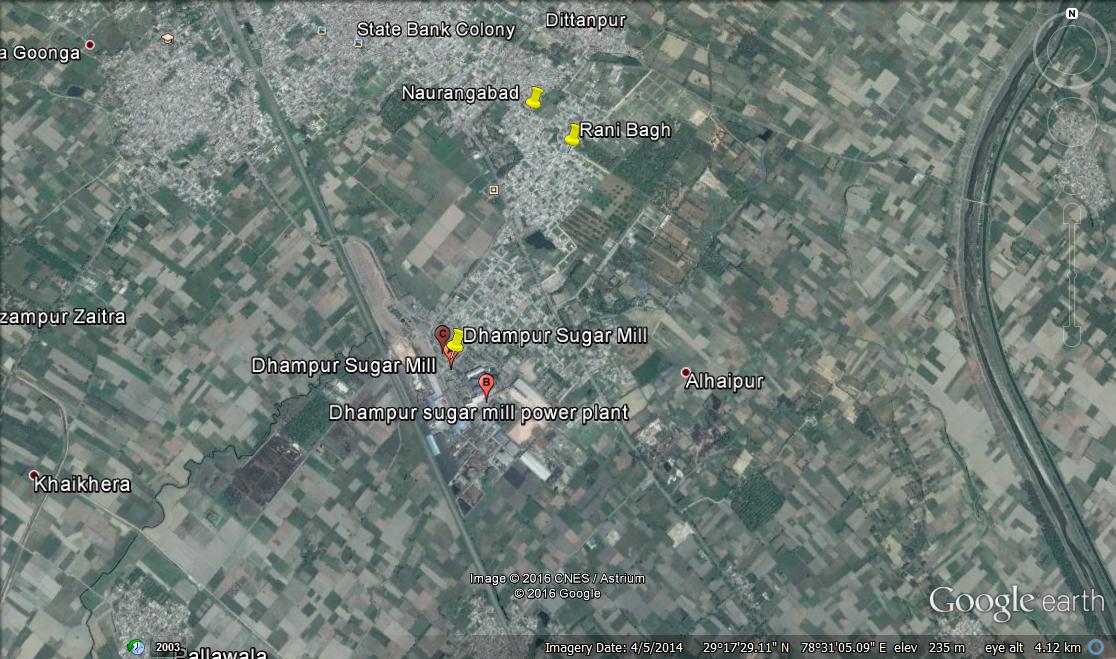 Fig. 1. Map showing all three study area.MethodologyWater samples were collected from hand pumps close to the stream & progressively away from it. Thus six sampling sites were selected in the study area, three each for groundwater & surface water. Samples were collected at the operational period of DSM in precleaned polyethene bottles of one litre capacity; care was taken to collect samples. The Ph, EC & Temperature were measured in the field while analysis was carried out in the laboratory by using standardized protocol of APHA (2012).Result & DiscussionColourAs per the present study, the colour of effluent was dark brownish at all the three sampling sites i.e. DSM, Ranibagh colony, State Bank colony & Naurngabad.TemperatureTemperature plays an important role in certain chemical and biological reactions taking place in water which affects organism’s metabolic activity. It depends upon season, time sampling etc. The temperatures recorded were between 16-18°C. The temperature of the discharge at DSM outlet was recorded 26°C.pHIn the present study, pH values of groundwater and surface water are 6.9 and 8.5 respectively. According to BIS standards pH of the effluents should be in the range of 6.5 to 9.0.Dissolved OxygenThe analysis of Dissolved Oxygen (DO) is one of the very important factors in water pollution and waste water control. Aquatic ecosystem totally depends on DO only. It affects the metabolic activities of microorganism. According to the BIS standards, the DO of effluent should be within the range 4 to 6 mg/lit. In the present study, DO of the surface water sample of DSM was recorded 6.9 to 7.2 g/lit respectively which is higher than the BIS Indian standard values.BODBiochemical Oxygen Demand (BOD) is defined as amount of oxygen required by microorganism while stabilizing biological decomposable organic matter in water under aerobic conditions. The BOD is a very slow process in oxidation; organic pollutants are oxidized by microorganisms into carbon dioxide, water using dissolved Oxygen. In the present study, the BOD of all the three surface water samples exceeded the BIS Indian standard value i.e. 50 mg/l.CODThe chemical Oxygen demand test describes the amount of oxygen required for chemical oxidation of organic matter with the help of strong chemical oxidant. The COD is a test which is used to measure the amount or quantity of pollution which has been released by domestic and industrial waste. COD is useful to determine the exact toxic condition and presence of biological matters. In the present study, the COD of both groundwater & surface water samples did not exceeded the BIS standard (250 mg/L).TDSThe total dissolved solids concentration in the effluent represent the colloidal form and dissolved spectres. The rate of collision aggregated process is also influenced by pH of this effluent. In the rainy season less concentration of total dissolved solids are obtained due to dilution of waste effluent with rain water. In the present study, the total solids in both groundwater & surface water were within the prescribed limits of BIS Indian Standards (500 mg/L). On the basis of TDS, salinisation of groundwater is defined by Mehta et al., 2000.TSSSuspended solids are the cause of suspended particle inside the water body influencing turbidity. According to the present study, the suspended solids of groundwater & surface water samples were well within BIS standards (500 mg/L).NitrateThe nitrate concentrations vary between 25 to 49 mg/l. The high level of nitrate is observed at the Ranibagh, State Bank colony & Naurangabad site. Thus, nitrate pollution in the area is the combined effect of agricultural activity & the mixing of sugar mill effluent. It is observed that all nitrate samples from the study area have exceeded the permissible limit of nitrate prescribed by drinking water standard (Deshmukh, K.K., 2014). Thus, the groundwater resources contaminated with high levels of nitrate prove to be environmental hazards (Hill A.R., 1982, Pawar N.J. and Shaikh I.J., 1995, Datta P.S., Deb D.L. and Tyagi S.K., 1997).Table 1. Physico–chemical Analysis of groundwater(N.B.: All concentrations are reported in mg/l except pH and EC (μ/cm)Table 2. Physico–chemical Analysis of groundwater(N.B.: All concentrations are reported in mg/l except pH and EC (μ/cm)Table 3. Physico–chemical Analysis of groundwater(N.B.: All concentrations are reported in mg/l except pH and EC (μ/cm)Table: 4 Physico–chemical Analysis of surface water(N.B.: All concentrations are reported in mg/l except pH and EC (μ/cm)Table: 5 Physico–chemical Analysis of surface water(N.B.: All concentrations are reported in mg/l except pH and EC (μ/cm)Table: 6 Physico–chemical Analysis of surface water(N.B.: All concentrations are reported in mg/l except pH and EC (μ/cm)Conclusion On the basis of chemical analysis of groundwater & surface water samples, it is possible to study the effect of sugar mill effluent as a source of pollution of groundwater & surface water in the area. Sugar industries in India are mainly located in the rural parts. The study reveals that the sugar industries through their continued operation, without taking the environmental precaution may cause serious health problems to the rural population residing in the proximity. Parameters like DO, BOD, Nitrate & colour have exceeded the prescribed limit particularly from the sugar effluent area. Majority of samples from sugar factory area have exceeded the permissible limit of nitrate. It is clear that the surrounding area groundwater becomes polluted due to sugar industry effluent. Hence it is not suitable for human consumption without prior treatment. Treatment to effluent releasing from sugar factory is essential to meet the required standards established by Indian standards.ReferencesAPHA.,(2012): Standard methods of water and wastewater analysis 22th Edition. American Public Health Association. Washington DC.Arora, T., Mishra, A., Matta, G., Chopra, A. K., Kumar, A., Khanna, D. R., & Kumar, V. (2014). Human health risk assessment of temporal and spatial variations of ground water quality at a densely industrialized commercial complex at Haridwar, India. Journal of Applied and Natural Science, 6(2), 825-843.Bandugula et al., (2014): Physico-Chemical analysis of sugar industry effluents of Gayathri Sugar factory Nizamabad District, Telangana State, India. World Journal of Pharmaceutical Research, 3(8):1244-1249.Buvaneswari, S. et al., (2013): Bioremediation studies on sugar mill effluent by selected fungal species. Int. J. Corr. Microbiol. Appl. Sci., 2(1): 50-58.Cherian, K.J. and Matta, G. “Soil Algae at Different Depth In The Crop Field of Nagpur District, Maharashtra State” ESSENCE – International Journal for Environmental Rehabilitation & Conservation, I (2): 81-87, 2010.Cox, H.M.S., (1969): An investigation of sugar mill effluents. PSASTA, 219-227.D. R. Khanna, F. Ishaq, G. Matta, A. Khan and K.C. Semwal. Comparison between organic and inorganic soil microbial diversity of different agronomic fields ESSENCE – International Journal for Environmental Rehabilitation & Conservation, I (2): 43-51, 2010.D.R. Khanna and Gagan Matta. “Environmental-informatics---A solution for long term environmental research” Global Journal of Enterprise Information System: 1 (2): 32-37, 2009.D.R. Khanna, Gagan Matta, Dheeraj Kumar and Vikas Singh. “Influence of physical factors of water on the plankton population in Ganga at Haridwar.” Flora and Fauna, Vol. 17 (2) 290–294, 2011a.D.R. Khanna, R. Bhutiani, Gagan Matta, Vikas Singh and Fouzia Ishaq. “Seasonal variation in physico-chemical characteristic status of River Yamuna in Doon Valley of Uttarakhand.” Environment Conservation Journal, 13 Vol. (1&2) 119-124, 2012a.D.R. Khanna, R. Bhutiani, Gagan Matta, Vikas Singh and Fouzia Ishaq. “Physico-chemical and microbial status of River Asan in Dehradun Uttarakhand.” Environment Conservation Journal, 13 Vol. (1&2). 145-150, 2012c.D.R. Khanna, R. Bhutiani, Gagan Matta, Vikas Singh ans Gaurav Bhadauriya (2012b): Study of planktonic diversity of river Ganga from Devprayag to Roorkee, Uttarakhand (India). Environment Conservation Journal. Vol 13(1&2):211-217.D.R. Khanna, Rana, R., Agarwal, S.K. and Matta, G.: “Water quality analysis of Paniyala State Fish Pond” Journal of Mountain Research: 4: 164-177, 2009.D.R. Khanna, Shivom Singh, Neetu Saxena, R. Bhutiani, Gagan Matta and Dipali Bhasker Kulkarni (2011). Physico-chemical and microbiological characterization of the ground water across the city Bareilly (U.P.) India. Journal of Applied and natural Science. Vol. 3 No. 2:315-318.Datta, P.S., Deb, D.L., and Tyagi, S.K., (1997): Assessment of groundwater contamination from the fertilizers in Delhi area based on O, NO3 and K+ composition, Journal of contaminant Hydrology, 27(3-4): 249.Daulta et al., (2014): Effect of sugar mill effluent on physico-chemical properties of soil at Panipat city, India. Int. Archive of Applied Sciences & Technology, 5(2):6-12.Deepthi, T. and Prabhakharan, J., (2016): Physico-chemical analysis of sugar mill effluents and its effect on seed germination of paddy & green gram. IJSEAT, 4(1): 71-80.Deshmukh, K.K., (2014): Environmental impact of sugar mill effluent on the quality of groundwater from Sangamner, Ahmednagar, Maharastra, India. Res. J. Research Sci., 3: 385-392.G. Matta and A. Kumar (2015): Monitoring and Evaluation of River Ganga System in Himalayan Region with Reference to Limnological Aspects - World Applied Sciences Journal, 33 (2): 203-212.Gagan Matta (2015a): Effect of water quality on phytoplankton ecology of Upper Ganga Canal, International Journal of Scientific & Engineering Research, Volume 6, Issue 2, 762-768.Gagan Matta (2015b) Evaluation and prediction of deviation in physic-chemical characteristics of River Ganga. International Journal of Advancements in Research and Technology 4(6): 14 -30.Gagan Matta and Laura Gjyli (2016): Mercury, lead and arsenic: impact on environment and human health India. Journal of Chemical and Pharmaceutical Sciences. Vol 9 (2). 718 - 725.Gagan Matta, Ajendra Kumar, Sachin Srivastava, Vikas Singh and Gulshan K. Dhingra (2015a): Impact assessment on water quality of Ganga Canal System in Himalayan Region. International Journal of Scientific & Engineering Research, Volume 6, Issue 5, pp 1524 – 1531.Gagan Matta, Amit Chauhan, Avinash Kumar and Ajendra Kumar (2016): Impact of industrial effluent on ground water and surface water qualityA case study of Dhampur region (U.P.), India. Journal of Chemical and Pharmaceutical Sciences. Vol 9 (2) 709 - 713.Gagan Matta, Gaurav Bhadauriya and Vikas Singh. “Biodiversity and Sustainable Development: A Review”. ESSENCE – International Journal for Environmental Rehabilitation and Conservation Vol. II (Issue-1): 72 – 80, 2011.Gagan Matta, R. R. Pandey and K. K. Saini (2015c): Assessment of pollution on water quality and phytoplankton diversity in canal system of River Ganga. World Journal of Pharmaceutical Research. Vol. 4(11): 889-908.Gagan Matta, Ravindra Kumar, Avinash Kumar and Ajendra Kumar (2014): Effect of industrial effluent on ground water quality with special reference to DO, BOD and COD. Journal of Sustainable Environmental Research, 3 (2): 183-186.Gagan Matta, Ravindra Kumar, Avinash Kumar and Laura GJYLI (2015b): Heavy Metal analysis of industrial effluent allied with groundwater. ESSENCE – International Journal for Environmental Rehabilitation and Conservation Vol. VI (1): 33 – 40.Gagan Matta, Sachin Srivastava, R. R. Pandey and K. K. Saini (2015d): Assessment of physicochemical characteristics of Ganga Canal water quality in Uttarakhand. Environ Dev Sustain. DOI 10.1007/s10668-015-9735-x.Gagan Matta. “Freshwater: Resources and Pollution” Environment Conservation Journal, 11 (3): 161-169, 2010.Gaurav Bhadauriya, Gagan Matta and Vikas Singh. “Evaluation of present water quality status of Sapta Sarovars at Ujjain”. ESSENCE – International Journal for Environmental Rehabilitation and Conservation Vol. II (Issue-2): 16 – 22, 2011.Goli, J. and Sahu, O., (2014): Effect of distillery industry effluent on fertility of soil & crops. Int. J. Soil Crop Sci., 2(3): 39-45.Gunkel, G. et al., (2006): Sugarcane industry as a source of water pollution –Case study on the situation in Ipojuca river, Pernambuco, Brazil. Springer, 180: 261-269.Hill, A.R., (1982): Nitrate distribution in the groundwater of the Alliston region of Ontario, Canada, Groundwater, 20(6): 696.Indian Standard (2009) Drinking water – specifications IS 1050-1991 (Reaffirmed 2009).Khan, M. et al., (2003): Characterization and treatment of industrial effluent from sugar industry. Jour. Chem. Soc. Pak., 25(3): 242-247.Kolhe, A.S., Ingale, S.R., and Sarode, A.G., (2014): Physico-chemical analysis of sugar mill effluents. Sodh, Samiksha aur Mulankyan Int. Research Journal, 307-311.Kumar, S.D. and Srikantaswamy, S., (2015): Evaluation of effluent quality of a sugar industry by using physic-chemical parameters. IJAREAS, 4(1): 16-25.Matta, Gagan (2014a): "A study on physico-chemical Characteristics to assess the pollution status of river Ganga in Uttarakhand." Journal of Chemical and Pharmaceutical Sciences. 7(3): 210-217.Matta, Gagan. "WATER QUALITY ASSESSMENT OF GANGA CANAL SYSTEM." Journal of Advanced Scientific Research 5.4 (2014b).Mehta S, Fryar A and Banner J, (2000): Control on the regional – Scale salinization of the Ogallala aquifer, Southern High plains Texas, USA, Applied Geology, 15, 849.Mycin, R.T., (2014): Use of sugar mill effluent for irrigation: An evaluation study on the response of germination & growth of cow pea. APJR, 1:44-55.Namita Tewari, Gagan Matta and Avnish Chauhan: “Comparative evaluation of various chelators for removal of pollutants and heavy metals from distillery effluents” ESSENCE – International Journal for Environmental Rehabilitation & Conservation, I (1): 28-34, 2010. (ISSN: 0975 – 6272).Pawar, N.J., and Shaikh, I.J., (1995): Nitrate pollution of groundwater from shallow basaltic aquifers, Decccan Trap Hydrologic Province, India, Env. Geol., 25,197.Prachi, Kumar Nishant and Matta Gagan. “Artificial neural network applications in air quality monitoring and management” ESSENCE – International Journal for Environmental Rehabilitation and Conservation Vol. II (1): 30–64, 2011.Quershi, L.A. et al., (2015): Impact of releasing wastewater of sugar industries into drainage system of LBOD, Sindh, Pakistan. IJESO, 6(5): 381-386.Saini, S. and Pant, S., (2014): Physico-chemical analysis of sugar mill effluent & their impact on changes of growth of wheat & maize. IOSR-JESTFT, 8(4): 57-61.Salequzzman et al., (2008): Environmental impact of sugar industry-A case study of Kushita sugar mill in Bangladesh. J. Innov. Dev. Strategy, 2(3): 31-35.Samuel, S. and Mutthukkarappan, S.M., (2011): Physico-chemical analysis of sugar mill effluent, contaminated soil & its effect on seed germination of paddy. IJPBA, 2(5): 1469-1472.Saranraj, P. and Stella, D., (2014): Impact of sugar mill effluent to Environment & Bioremediation: A review. World Appl. Sci. J., 30(3): 299-316.Siddiqui, A.W. and Waseem, M., (2012): A comparative study of sugar mill treated & untreated effluent-A case study. Orient. J. Chem., 28(4): 1899-1904.Vikas Singh, Gaurav Bhadauriya and Gagan Matta. “Assessment of Ambient Noise level in the Bareilly city of U.P.”. ESSENCE – International Journal for Environmental Rehabilitation and Conservation Vol. II (2): 8–15, 2011.Vikas Singh, Gaurav Bhadauriya and Gagan Matta. “Water quality assessment of Vikram Vatika Sarovar, Ujjain degraded due to idol immersion”. ESSENCE – International Journal of Environmental Rehabilitation and Conservation, I (1): 83–90, 2010. 10/25/2016SitesParametersDhampur Sugar MillNaurangabadState-Bank colonyRanibagh colonyPh7.857.57.017.4Temperature16.217.117.916.7TS220235215228TDS79868987TSS150156140146BOD2.42.82.62.5COD7.707.98.07.8DO6.96.796.806.81NO3-25.326.428.927.2SitesParametersDhampur Sugar MillNaurangabadState-Bank colonyRanibagh colonypH7.427.357.467.31Temperature18.917.218.519.0TS485490497499TDS300309306295TSS185181191204BOD2.012.32.82.7COD7.16.58.38.6DO3.453.493.413.44Nitrates48484749SitesParametersDhampur Sugar MillNaurangabadState-Bank colonyRanibagh colonypH7.377.417.337.49Temperature17.617.918.418.9TS489491496497TDS302298305296TSS187193191201BOD2.52.32.92.7COD0.730.690.840.79DO3.463.483.443.42Nitrates47454644SitesParametersDhampur Sugar MillNaurangabadState-Bank colonyRanibagh colonypH7.927.718.438.1Temperature23.824.625.525.6TS240210231218TDS76748477TSS149144159155BOD5.014.85.65.1COD8.068.28.78.3DO6.27.26.816.3NO3-27.826.829.028SitesParametersDhampur Sugar MillNaurangabadState-Bank colonyRanibagh colonypH7.457.497.527.42Temperature17.617.417.818.1TS500499485480TDS300306310311TSS200193175169BOD16.215.118.213.7COD8.358.959.219.68DO3.403.413.383.37Nitrates44434541SitesParametersDhampur Sugar MillNaurangabadState-Bank colonyRanibagh colonypH7.417.467.447.48Temperature17.717.918.118.5TS491488495496TDS302304312308TSS189184183188BOD17.218.120.419.8COD9.659.329.858.64DO3.413.423.393.40Nitrates42434543